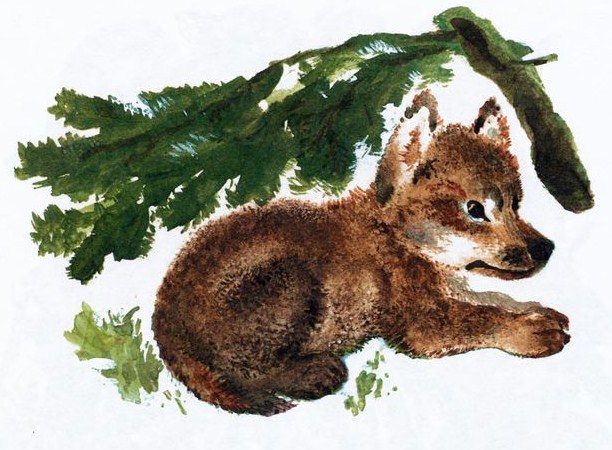 Жил в лесу волчишка с матерью. Вот как-то раз ушла мать на охоту.А волчишку поймал человек, сунул его в мешок и принёс в город.Посреди комнаты мешок положил. Долго не шевелился мешок. Потом забарахтался в нём волчишка и вылез. В одну сторону посмотрел, испугался - человек сидит, на него смотрит.В другую сторону посмотрел - чёрный кот фыркает, пыжится, самого себя вдвое толще, еле стоит. А рядом пёс зубы скалит.Совсем забоялся волчишка, полез в мешок обратно, да не влезть - лежит пустой мешок на полу, как тряпка.А кот пыжился, пыжился, да как зашипит! Прыгнул на стол, блюдце свалил.Разбилось блюдце.Пёс залаял.Человек закричал громко: "Ха-ха-ха!"Забился волчишка под кресло и там стал жить - дрожать.Кресло посреди комнаты стоит.Кот со спинки кресла вниз посматривает.Пёс вокруг кресла бегает.Человек в кресле сидит, дымит.А волчишка еле жив под креслом.Ночью человек уснул, и пёс уснул, и кот зажмурился.Коты - они не спят, а только дремлют.Вылез волчишка осмотреться.Походил, походил, понюхал, а потом сел и завыл.Пёс залаял.Кот на стол прыгнул.Человек на кровати сел. Замахал руками, закричал.А волчишка опять под кресло залез. Стал тихонечко там жить.Утром ушёл человек. Молока налил в плошку. Стали кот с собакой молоко лакать.Вылез из-под кресла волчишка, подполз к двери, а дверь-то открыта!Из двери на лестницу, с лестницы на улицу, с улицы по мосту, с моста в огород, из огорода в поле.А за полем стоит лес. А в лесу мать-волчиха.Обнюхались, обрадовались и дальше побежали по лесу.А теперь волчишка вот каким стал - матёрым волком.